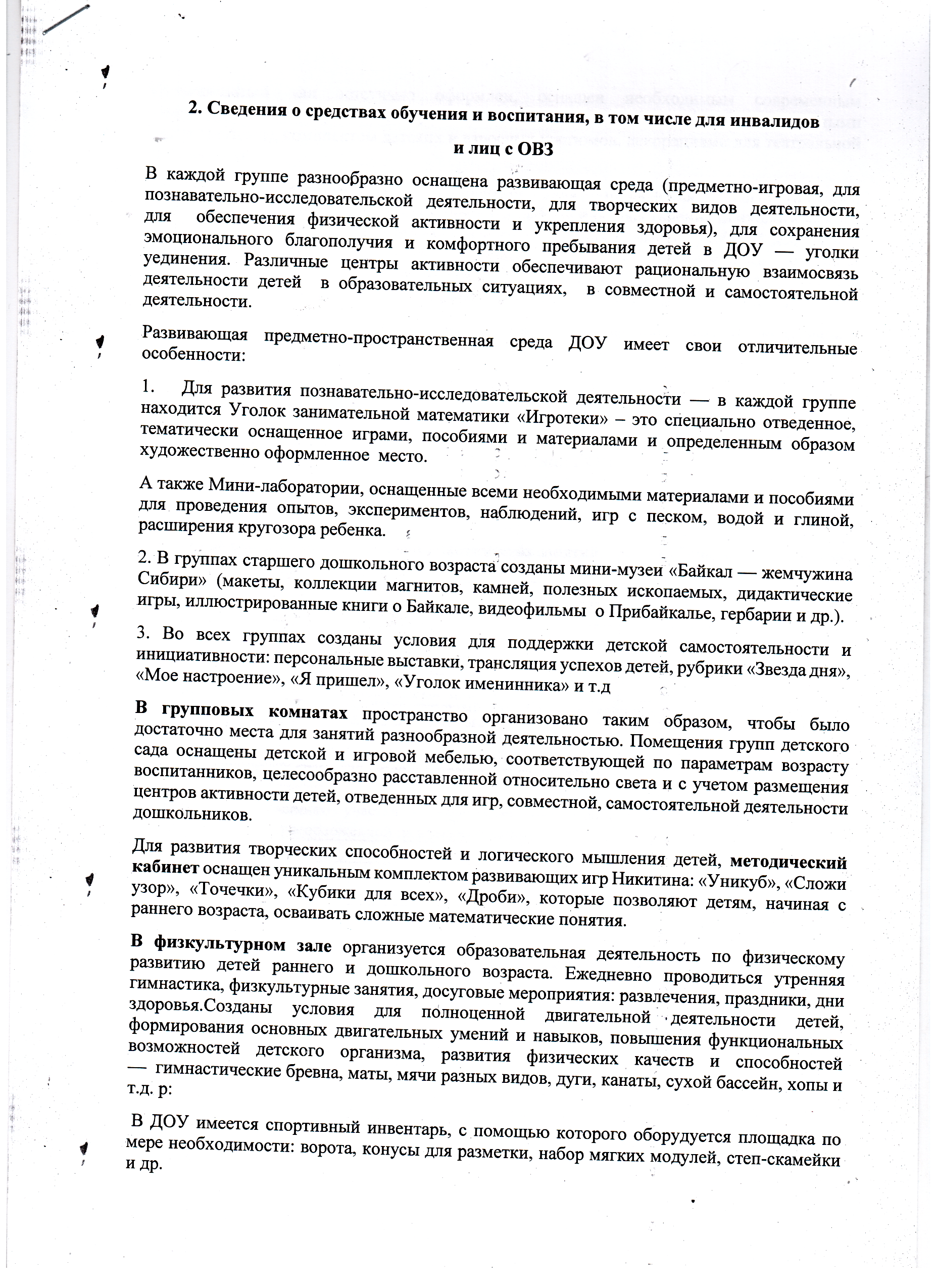 Музыкальный зал эстетично оформлен, оснащен необходимым современным оборудованием для развитие музыкальных способностей (детскими музыкальными инструментами), комплектом детских и взрослых костюмов, декорациями для театральной деятельности.Кабинет педагога-психолога оборудован для проведения диагностической, консультативной, коррекционно-развивающей работы и осуществления психологического сопровождения каждого воспитанника. Кабинет психолога  имеет  удобный доступ для детей, педагогов и родителей. Комната соответствует принципам создания психологического комфорта: небольшая по размерам, пропорциональная, хорошо освещенная. Все это способствует созданию близости и доверительности общения.Мини-музей «Удивительный мир моего края» — проведение занятий по музейной педагогике, организация познавательно-исследовательской деятельности.Обеспечение образовательного процесса техническими средствами обучения, об образовательных ресурсах, к которым обеспечивается доступ  обучающихся, в том числе инвалидов и лиц с ОВЗИнформация об объектах для проведения практических занятий, средств обучения и воспитанияИнформация об объектах для проведения практических занятий, средств обучения и воспитанияИнформация об объектах для проведения практических занятий, средств обучения и воспитания1.1Общая площадь зданий и помещений914м21.1.1из нее:площадь помещений, используемых непосредственно для нужд образовательной организации753м21.1.2из нее:11 групповых ячеек (приёмная, групповая, спальня, буфетная, туалетная)488м21.1.3дополнительных помещений для занятий с детьми, предназначенных для поочередного использования всеми или несколькими детскими группами (музыкальный зал, физкультурный зал, бассейн, кабинет учителя-логопеда, кабинет педагога -психолога)154м21.1.4Площадь групповых ячеек для детей в возрасте 3 года и старше658м21.1.5наличие оборудованного участка - территории, прилегающей к учреждению, либо расположенной на незначительном удалениида1.1.6общая площадь оборудованных участков3276м21.1.7наличие оборудованного помещения для проведения физкультурных занятийда1.1.8наличие оборудованного помещения для проведения музыкальных занятийда1.1.9наличие дополнительных специально оборудованных помещений для отдельных видов деятельностида1.1.10при организации пространства в группе выделяются более пяти функциональных зонда1.1.11наличие условий для питания (пищеблок, буфетные с необходимым набором посуды для организации питания в группе)да1.1.12наличие условий для медобслуживания (медицинский кабинет, прививочный кабинет, изолятор) со всем комплектом необходимого медицинского оборудованияда1.2Насыщенность среды в соответствии с возрастом и содержанием Программысоответствует1.3Трансформируемости пространстваВозможность изменений предметно - пространственной среды в зависимости от образовательной ситуации, в том числе от меняющихся интересов и возможностей детейсоответствует1.4Полифункциональность материалов:• возможность разнообразного использования различных составляющих предметной средысоответствует1.4.1• наличие полифункциональных предметовсоответствует1.5Вариативность среды:• наличие различных пространств (для игр,конструирования, уединения и пр.), разнообразные материалы, обеспечивающие свободный выбор детейсоответствует1.5.1• периодическая сменяемость игрового материаласоответствует1.6Доступность среды:• в том числе для детей с ОВЗ с (ТНР)не соответствует для детей с ОВЗ1.6.1• свободный доступ воспитанников, в том числе для детей с ОВЗ с (ТНР)Не соответствуетдля детей с ОВЗ1.7Безопасность средыНе соответствуетдля детей с ОВЗ